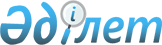 О внесении изменений в постановление Правления Национального Банка Республики Казахстан от 28 октября 2011 года № 172 "Об установлении требований к оригинатору, за исключением уполномоченного органа по управлению государственным имуществом"Постановление Правления Национального Банка Республики Казахстан от 31 января 2019 года № 15. Зарегистрировано в Министерстве юстиции Республики Казахстан 12 февраля 2019 года № 18296
      В целях совершенствования нормативных правовых актов Республики Казахстан Правление Национального Банка Республики Казахстан ПОСТАНОВЛЯЕТ:
      1. Внести в постановление Правления Национального Банка Республики Казахстан от 28 октября 2011 года № 172 "Об установлении требований к оригинатору, за исключением уполномоченного органа по управлению государственным имуществом" (зарегистрировано в Реестре государственной регистрации нормативных правовых актов под № 7337, опубликовано 14 апреля 2012 года в газете "Казахстанская правда" № 102-103 (26921-26922) следующие изменения:
      в пункте 1:
      подпункт 3) изложить в следующей редакции:
      "3) величина левереджа оригинатора не должна превышать 7 (семи), которая рассчитывается на основании финансовой отчетности по состоянию на последнюю отчетную дату, подтвержденной аудиторским отчетом. Требование настоящего подпункта не распространяется на финансовые организации;"; 
      подпункт 4) исключить.
      2. Департаменту регулирования небанковских финансовых организаций (Кошербаева А.М.) в установленном законодательством Республики Казахстан порядке обеспечить:
      1) совместно с Юридическим департаментом (Сарсенова Н.В.) государственную регистрацию настоящего постановления в Министерстве юстиции Республики Казахстан;
      2) в течение десяти календарных дней со дня государственной регистрации настоящего постановления его направление на казахском и русском языках в Республиканское государственное предприятие на праве хозяйственного ведения "Республиканский центр правовой информации" для официального опубликования и включения в Эталонный контрольный банк нормативных правовых актов Республики Казахстан;
      3) размещение настоящего постановления на официальном интернет-ресурсе Национального Банка Республики Казахстан после его официального опубликования;
      4) в течение десяти рабочих дней после государственной регистрации настоящего постановления представление в Юридический департамент сведений об исполнении мероприятий, предусмотренных подпунктами 2), 3) настоящего пункта и пунктом 3 настоящего постановления.
      3. Управлению по защите прав потребителей финансовых услуг и внешних коммуникаций (Терентьев А.Л.) обеспечить в течение десяти календарных дней после государственной регистрации настоящего постановления направление его копии на официальное опубликование в периодические печатные издания. 
      4. Контроль за исполнением настоящего постановления возложить на заместителя Председателя Национального Банка Республики Казахстан Курманова Ж.Б.
      5. Настоящее постановление вводится в действие по истечении десяти календарных дней после дня его первого официального опубликования.
					© 2012. РГП на ПХВ «Институт законодательства и правовой информации Республики Казахстан» Министерства юстиции Республики Казахстан
				
      Председатель
Национального Банка 

Д. Акишев
